Date: March 23 & 24, 2022Record the following in your journal:DRAWING ENTRY #20:Reflective Writing:  What do you think is the biggest challenge when it comes to “modeling” (drawing values in a way to give the illusion of 3D)?Announcements/Reminders:      Visit the All-State High School art show for extra credit (until Friday)!  Cup of water drawing is due NEXT TIME!Today’s Objective:  Warm up gesture drawingFinishing Cup of Water DrawingWork on homework (if you finish)Homework: Draw of value drawing of your eyes trying to get the values correct!  Draw bigger than life size – fill the page (work from a photo). 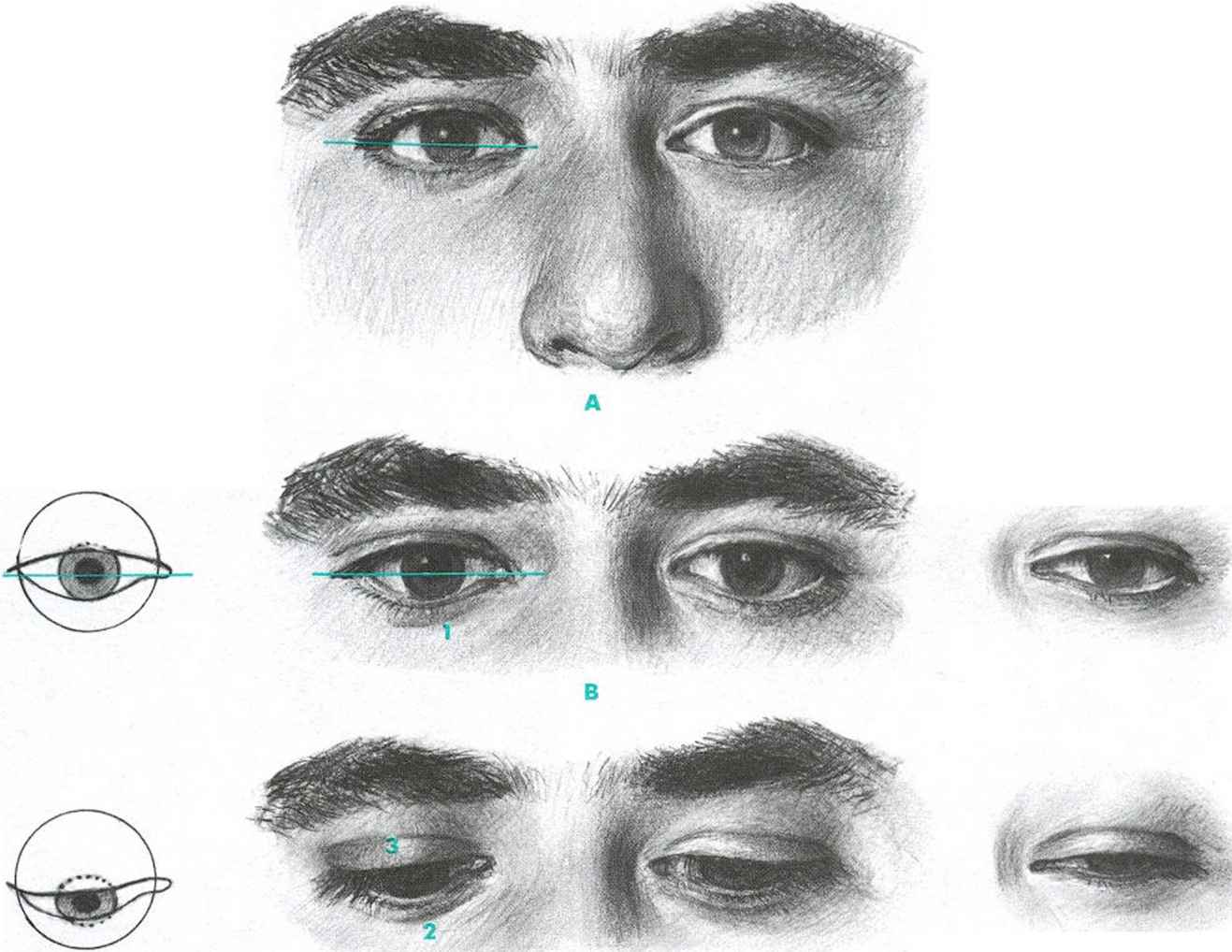 